4-H Youth Development                        New England Center Registration Form  1Send Registration Form 1, Registration Form 2, and the Big E Permission/Health Forms to:       Linda Horn, 4-H Office, 101 University Drive, Suite A4, Amherst, MA, 01002.  Must be postmarked by July 15 – no exceptions!Name of 4-H Member:  	Club Name:	County  	Parent Email Address:	Phone #  	Parent will be contacted by email the first week in August to notify of member’s selection and date(s)Check one of the three options below which most accurately describes your presentation:____ Visual Presentation 	Title of presentation:  	__    If not selected to do a Visual Presentation, are you interested in helping at an Action Exhibit?  Yes _ No__   ____ Performance (playing instrument, singing, dancing, etc.)  ____ Action Exhibit (a group working exhibit that is ongoing throughout the day)      	Title of Action Exhibit: 	_Note, if you are doing an Action Exhibit you must have minimum of four 4-H members  List names of all the group members who will be part of this presentation:    _______________________________________________________________________________________________________________________________________________________________________________   Date(s) Attending: Indicate your 1st and 2nd choice for dates, or if you are available both   Friday, Sept. 15 ____________      Saturday, Sept 16 __________Can Attend Both Days _______Additional Opportunity:  Fashion Show and Clothing & Textile EventsAll of the following take place on Saturday, September 16.  Check all that apply. 	MA 4-H Fashion Show; sewing garments/large quilts (attach with Fashion Show form) 	Smart Shop Fashions; attach with Smart Shop Fashion registration 	MA 4-H Clothing & Textiles Junior or Senior Sewing Knowledge Quiz 	MA 4-H State Senior Clothing Evaluation (2nd part); check contest rules for deadlines 	MA 4-H State Senior Quilt Evaluation (2nd part); check contest rules for deadlinesFor senior evaluations:  Please check if you will drop off my garment/quilt at:4-H office 	 _    Eastern States Creative Arts Festival	    Other__________________________Moses 4-H Dormitory and ChaperonesPlease read all of the attached chaperone and dormitory policies. Fill out Registration Form Part 2 naming all participating youth and adults that will be coming as official chaperones and drivers.If you are using the dormitory on Thursday, September 14, you must let us know the approximate time you will arrive. If you want to have dinner in the dining hall that evening you must arrive by 6:30 p.m. There are no food vendors on the grounds September 14 as the fair is not open until the following day.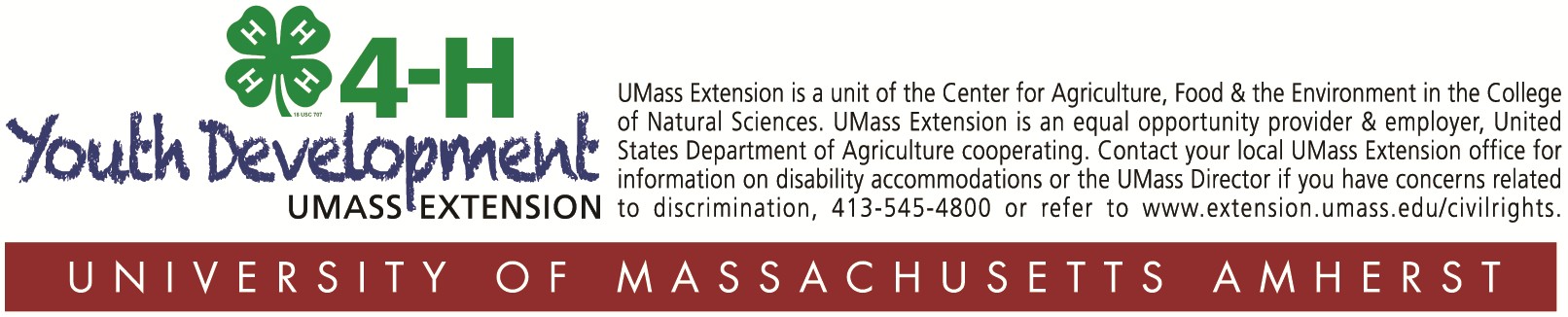 Chaperones/Parents/DriversYou must be a fully screened 4-H volunteer if:You are in charge of a 4-H group that includes children other than your ownYou will be driving 4-H children other than your own whose parents are not in the same carYou will be on the fairgrounds overseeing 4-H children other than your ownYou will be staying overnight in the fair dormitoryIf you are not currently a fully screened 4-H volunteer (or are not sure if you are or not) you must contact your local 4-H office immediately to begin this process. You must be fully screened by the beginning of August or we will not be able to allow you to stay in the dorm or chaperone children other than your own.You do not need to be a fully screened volunteer if:You are only transporting and in charge of your own child(ren) the day of participation and you will not be staying in the dorm.Important: if your child is participating for both days he/she must stay in the dorm and have a designated chaperone (fully screened by 4-H) of the same gender. The chaperone must be age 21 or older and be listed on the registration form.Fair DormitoryThe Moses Dorm is designated for 4-H Big E participants and their chaperone(s) only.Children must be age 9 or older to stay in the dorm.All participants must have a chaperone in the dorm. Males must have a male chaperone, females a female chaperone. All chaperones must be fully screened by 4-H. The 4-H program does not provide chaperones. If you can’t be the chaperone for your own child you may ask a 4-H leader or parent to take on that responsibility. You must indicate who will chaperone your child on the registration form (even if you are the chaperone for your own child).All members who participate in two or more consecutive days (and are age 9 or older) are required by Eastern States to stay in the dormitory.Members may only stay in the dorm the night(s) before their event(s). You must check in at the dorm before 10:00 p.m. Only one chaperone per group of 10 may stay in the dorm unless more drivers are required.The dorms are very basic and only a bed with mattress is provided. Participants must bring all their own bedding and towels. The dorm space for each gender has 3 very large rooms filled with bunk beds and bright lighting.  Lights are controlled by dorm personnel and go on at 6:00 a.m. and off at 11:00 p.m.  It is difficult to sleep between 6:00 a.m. and 11:00 p.m. when lights are on and there is activity and talking in these large spaces. Volunteers and parents should determine ahead of time if each member is able to function within these parameters.Any adults staying in the dorm that has a car on the grounds overnight must ask at the dormitory office for an overnight parking pass.  These are not sent in the mail with the day parking passes.Other Overnight AccommodationsIf the member is only participating for one day, you have the option of staying at a local hotel.All questions may be directed to Linda Horn, Assistant Director, 4-H Youth Development, 101 University Drive, Suite A4, Amherst, MA, 01002 or to lrhorn@umext.umass.edu.